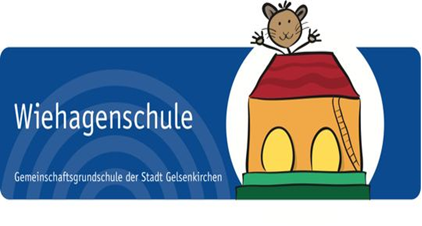 Schön, dass du da bist!Liebe Eltern,für Ihre Kinder beginnt am 12.08.2020 der Unterricht unter besonderen Bedingungen.Denken Sie bitte unbedingt daran, Ihr Kind mit einer Mund-Nase-Bedeckung auszustatten. Ihr Kind muss die Mund-Nase-Bedeckung schon tragen, wenn es das Schulgelände betritt.Auch muss eine Reservemaske in der Schultasche vorhanden sein. Es geht um die Sicherheit Ihres Kindes und um die Sicherheit aller an Schule beteiligen Personen.Denken Sie ebenfalls daran, Ihr Kind täglich auf die Abstandsreglung hinzuweisen.Die bisherigen Hygieneempfehlungen haben weiterhin Bestand.Für alle Kinder, die schon eingeschult sind (Klassen 2- 4/  IFö), gelten folgende Unterrichtszeiten:     Mittwoch, 12.08.2020,Unterricht von 8:00 Uhr bis 11:30 Uhr    Donnerstag, 13.08.2020, Unterricht von 8:00 Uhr bis 11:30 Uhr     Freitag, 14.08.2020, Unterricht von 8:00 Uhr bis 11:30 Uhr.Die OGS findet statt.Den aktuellen Stundenplan für die kommenden Wochen erhalten Ihre  Kinder von ihrer Lehrkraft.WICHTIG!!!Die Schule behält den gleitenden Anfang bei.Die Schülerinnen und Schüler betreten ab 7.45 Uhr den Schulhof durch unterschiedliche Eingänge und begeben sich direkt in Ihren Klassenraum. Dort werden Sie von Ihren Klassenlehrerin/ - lehrer in Empfang genommen. Diese Eingänge nutzen Sie auch beim Verlassen des Schulgebäudes.Eingänge:Jahrgang 1	Eingang großes HaupttorJahrgang 2	Eingang großes HaupttorJahrgang 3	Eingang TurnhalleJahrgang 4	Eingang seitlich der Kirche   IFö I: 		Eingang HaupttorIFö II: 		Eingang HaupttorAlle weiteren Informationen erhält Ihr Kind in einem Elternbrief am 12.08.202Wir freuen uns schon sehr auf das Wiedersehen und wünschen allen einen schönen Schulstart.Gemeinsam schaffen wir es diese Herausforderungen zu meistern.Herzliche GrüßeMartina Sundheim
Schulleitung